DDI Example of Use:Unit Record Data in Hierarchical Fixed RecordsContributors: Daniel Gillman (Bureau of Labor Statistics), Arofan Gregory (Aeon Technologies), Larry Hoyle (University of Kansas, Institute for Policy and Social Research), Knut Wenzig (DIW Berlin)Business CaseThe U.S. Census Bureau releases Public Use Microdata (PUMS) for each decennial Census. Our example is drawn from the 2000 PUMS file for Kansas. Relevant Classes from the ModelIn this section we will apply the Data Dictionary view, as it combines both logical and physical description. Metadata which is not related to the description of the data, but instead is related to the study is not covered. A UML diagram is included at the  end of this document describing the classes used.Minimum Description SetExamples – Object InstancesBelow is the fixed file containing a set of variables from the 2000 PUMS. It has one record per household and a person record for each member of that household. The first and fourth Households, including associated person records are highlighted.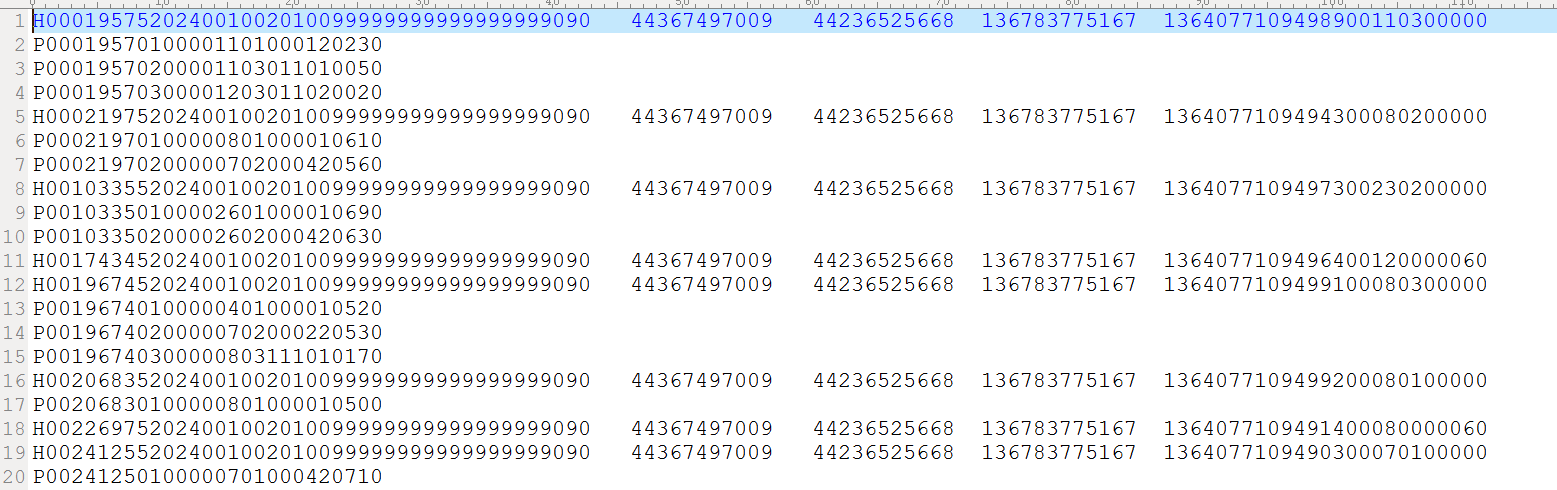 Household Records The sample file contained the first 112 characters of the Household records from the 2000 PUMS file. The Census data dictionary is shown below for those columns. This example reads RECTYPE, SERIALNO, STATE, PUMA1, HWEIGHT, TOTPUMA1, and UNITTYPE for households. Other variables are ignored.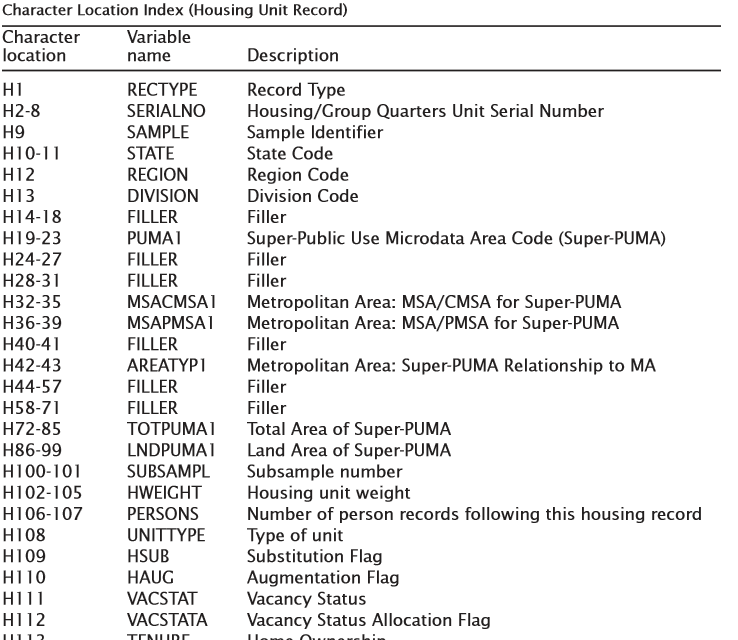 Person RecordsThe first 27 characters from the 2000 PUMS file were used for the person records. That portion of the Census Data Dictionary is shown below. This example reads RECTYPE, SERIALNO, PNUM, PWEIGHT, SEX, and AGE from person records. Other variables are ignored.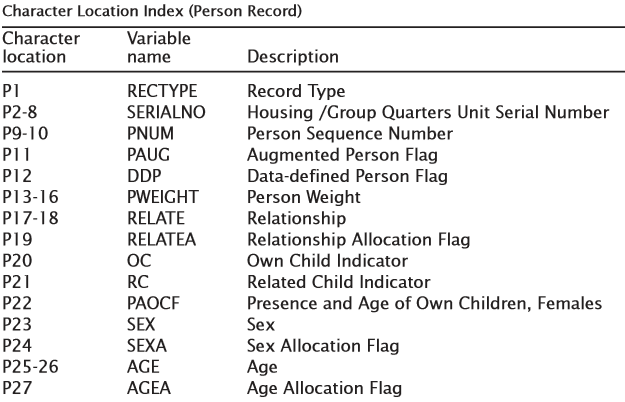 File-Level Metadata:DDI-Views can separately describe the layout of each record type. Identifying Record TypesHousehold record:Person record:Column Order HouseholdColumn Order PersonThe values at the variable level:InstanceVariable: “RecType” (shared)InstanceVariable: “SerialNo” (shared)HouseHold Layout: RectypePerson Layout: RecTypeHouseHold Layout: SerialNoPerson Layout: SerialNoHouseHold Layout: StateHouseHold Layout: PUMA1HouseHold Layout: TotPuma1Household Layout: HWeightHousehold Layout: UnitTypePerson Layout: PNumPerson Layout: PWeightPerson Layout: SexPerson Layout: AgeRelationship to Other Standards/Vocabularies[Describe any useful relationships with other models/standards/namespaces as appropriate, and at a fine level of detail if appropriate.]XML ExampleThe following XML is incomplete, particularly in terms of value domains. It does show how the two types of records are structured. It is missing a StructureDescription which would allow a description of how the different record types are identified.<?xml version="1.0" encoding="UTF-8"?>
<DDI xmlns="urn:ddi.org:4"
    xmlns:xsi="http://www.w3.org/2001/XMLSchema-instance"
    xsi:schemaLocation="urn:ddi.org:4 file:/C:/DDRIVE/projects/various/Dagstuhl/2016/week2/DataDescriptionXML/ddi4_2016-10-25/xsd/DataDictionaryView_4-DR0.2.xsd" type="DataDictionaryView">
    <DocumentInformation>
        <Agency>dagstuhl16433.ddialliance.org</Agency>
        <Id>DagDocinfoTest1</Id>
        <Version>1</Version>
        <VersionDate>2016-10-24</VersionDate>
        <HasAnnotation>
            <Abstract>
                <String>This is an example of a DDI Views Data Dictionary, created at the Dagstuhl Sprint, October 2016 (Week Two) at Schloss Dagstuhl, Wadern Germany. 
                (Dagstuhl event 16433, October 23 – 28 , 2016, DDI Moving Forward: Improvement and Refinement of Selected Areas.
                This example uses a subset of the U.S. Census 2000 Public Use Microdata Sample file for the state of Kansas.
                </String>
            </Abstract>
            <Contributor>                  
                <Agent>
                    <String>Larry Hoyle</String>
                    <Affiliation>University Of Kansas</Affiliation>
                </Agent>
                <Role>
                    <ControlledVocabularyAgencyName>casrai</ControlledVocabularyAgencyName>
                    <ControlledVocabularyName>Contributor Roles</ControlledVocabularyName>
                    <Content>Data Curation</Content>
                    <Extent>Equal</Extent>
                </Role>
                <AgentAssociation typeOfClass="Individual"></AgentAssociation>
            </Contributor>
            <Contributor>
                <Agent>
                    <String>Arofan Gregory</String>
                    <Affiliation>Aeon Technologies</Affiliation>
                </Agent>
            </Contributor>
            <Contributor>
                <Agent>
                    <String>Knut Wenzig</String>
                    <Affiliation>DIW Berlin - German Institute for Economic Research Soep- German Socio-Economic Panel</Affiliation>
                </Agent>
            </Contributor>
            <Contributor>
                <Agent>
                    <String>Dan Gillman</String>
                    <Affiliation>BLS - U.S. Bureau of Labor Statistics</Affiliation>
                </Agent>                
            </Contributor>
        </HasAnnotation>        
    </DocumentInformation>
    
    <!-- NOTE:  Add StructureDescription here when the View is updated.  Overview describes how the two record types are identified (RecType) -->
    
    <RectangularLayout>
        <Agency>dagstuhl16433.ddialliance.org</Agency>
        <Id>HouseLay</Id>
        <Version>1</Version>
        <Overview>
            <Content>This is the layout for Household records. Household records all begin wih a RecType variable set to the value "H". This layout reads some variables from the record and ignores others.</Content>
        </Overview>
        <Encoding>ASCII</Encoding>
        <HasHeader>false</HasHeader>
        <HeaderRowCount>0</HeaderRowCount>
        <IsDelimited>false</IsDelimited>
        <LineTerminator>\r\n</LineTerminator>
        <ContainsValueMapping typeOfClass="ValueMapping" URI="URN:DDI:dagstuhl16433.ddialliance.org:VM_RecTypeID:1"></ContainsValueMapping>
        <ContainsValueMapping typeOfClass="ValueMapping" URI="URN:DDI:dagstuhl16433.ddialliance.org:VM_SerialNoID:1"></ContainsValueMapping>
        <ContainsValueMapping typeOfClass="ValueMapping" URI="URN:DDI:dagstuhl16433.ddialliance.org:VM_StateID:1"></ContainsValueMapping>
        <ContainsValueMapping typeOfClass="ValueMapping" URI="URN:DDI:dagstuhl16433.ddialliance.org:VM_Puma1ID:1"></ContainsValueMapping>
        <ContainsValueMapping typeOfClass="ValueMapping" URI="URN:DDI:dagstuhl16433.ddialliance.org:VM_HWeightID:1"></ContainsValueMapping>
        <ContainsValueMapping typeOfClass="ValueMapping" URI="URN:DDI:dagstuhl16433.ddialliance.org:VM_TotPuma1ID:1"></ContainsValueMapping>
        <ContainsValueMapping typeOfClass="ValueMapping" URI="URN:DDI:dagstuhl16433.ddialliance.org:VM_UnitTypeID:1"></ContainsValueMapping>
    </RectangularLayout>

    <RectangularLayout>
        <Agency>dagstuhl16433.ddialliance.org</Agency>
        <Id>PersonLay</Id>
        <Version>1</Version>
        <Overview>
            <Content>This is the layout for Person records. Person records all begin wih a RecType variable set to the value "P". This layout reads some variables from the record and ignores others.</Content>
        </Overview>
        <Encoding>ASCII</Encoding>
        <HasHeader>false</HasHeader>
        <HeaderRowCount>0</HeaderRowCount>
        <IsDelimited>false</IsDelimited>
        <LineTerminator>\r\n</LineTerminator>
        <ContainsValueMapping typeOfClass="ValueMapping" URI="URN:DDI:dagstuhl16433.ddialliance.org:VM_RecTypeID:1"></ContainsValueMapping>
        <ContainsValueMapping typeOfClass="ValueMapping" URI="URN:DDI:dagstuhl16433.ddialliance.org:VM_SerialNoID:1"></ContainsValueMapping>
        <ContainsValueMapping typeOfClass="ValueMapping" URI="URN:DDI:dagstuhl16433.ddialliance.org:VM_PnumID:1"></ContainsValueMapping>
        <ContainsValueMapping typeOfClass="ValueMapping" URI="URN:DDI:dagstuhl16433.ddialliance.org:VM_PWeight1ID:1"></ContainsValueMapping>
        <ContainsValueMapping typeOfClass="ValueMapping" URI="URN:DDI:dagstuhl16433.ddialliance.org:VM_SexID:1"></ContainsValueMapping>
        <ContainsValueMapping typeOfClass="ValueMapping" URI="URN:DDI:dagstuhl16433.ddialliance.org:VM_AgeID:1"></ContainsValueMapping>
    </RectangularLayout>
    
    <InstanceVariable>
        <Agency>dagstuhl16433.ddialliance.org</Agency>
        <Id>RecTypeID</Id>
        <Version>1</Version>
        <Name><Content>RecType</Content></Name>
        <DisplayLabel><Content>Electoral Division – AES Numeric Code</Content></DisplayLabel>
        <HasIntendedDataType>Nominal</HasIntendedDataType> 
        <DescriptiveText>
            <Content>Note that the RecTypeID variable is shared between the Household and person records and appears in the same location. That information is hared between the record layouts</Content>
        </DescriptiveText>
    </InstanceVariable>
    <ValueMapping>
        <Agency>dagstuhl16433.ddialliance.org</Agency>
        <Id>VM_RecTypeID</Id>
        <Version>1</Version>
        <FormatsInstanceVariable typeOfClass="InstanceVariable" isExternal="false" URI="URN:DDI:dagstuhl16433.ddialliance.org:RecTypeID:1" ></FormatsInstanceVariable>
        <PhysicalDatatype>numeric code</PhysicalDatatype>
        <DescribesSegmentLocation typeOfClass="SegmentByText" URI="URN:DDI:dagstuhl16433.ddialliance.org:SBT_RecTypeID:1"></DescribesSegmentLocation>
    </ValueMapping>
    <SegmentByText>
        <Agency>dagstuhl16433.ddialliance.org</Agency>
        <Id>SBT_RecTypeID</Id>
        <Version>1</Version>
        <DefinedByLineParameters>
            <StartLine>1</StartLine>
            <StartOffset>1</StartOffset>
            <EndLine>1</EndLine>
            <EndOffset>1</EndOffset>
        </DefinedByLineParameters>
    </SegmentByText>
    
    <InstanceVariable>
        <Agency>dagstuhl16433.ddialliance.org</Agency>
        <Id>SerialNoID</Id>
        <Version>1</Version>
        <Name><Content>SerialNo</Content></Name>
        <DisplayLabel><Content>Unique Identifier</Content></DisplayLabel>
        <HasIntendedDataType>Nominal</HasIntendedDataType>        
    </InstanceVariable>
    <ValueMapping>
        <Agency>dagstuhl16433.ddialliance.org</Agency>
        <Id>VM_SerialNoID</Id>
        <Version>1</Version>
        <FormatsInstanceVariable typeOfClass="InstanceVariable" isExternal="false" URI="URN:DDI:dagstuhl16433.ddialliance.org:SerialNoID:1" ></FormatsInstanceVariable>
        <PhysicalDatatype>numeric</PhysicalDatatype>
        <DescribesSegmentLocation typeOfClass="SegmentByText" URI="URN:DDI:dagstuhl16433.ddialliance.org:SBT_SerialNoID:1"></DescribesSegmentLocation>
    </ValueMapping>
    <SegmentByText>
        <Agency>dagstuhl16433.ddialliance.org</Agency>
        <Id>SBT_SerialNoID</Id>
        <Version>1</Version>
        <DefinedByLineParameters>
            <StartLine>1</StartLine>
            <StartOffset>2</StartOffset>
            <EndLine>1</EndLine>
            <EndOffset>8</EndOffset>
        </DefinedByLineParameters>
    </SegmentByText>
    
    <InstanceVariable>
        <Agency>dagstuhl16433.ddialliance.org</Agency>
        <Id>StateID</Id>
        <Version>1</Version>
        <Name><Content>State</Content></Name>
        <DisplayLabel><Content>Date of return (Responses received)</Content></DisplayLabel>
        <HasIntendedDataType>ISO Date</HasIntendedDataType>        
    </InstanceVariable>
    <ValueMapping>
        <Agency>dagstuhl16433.ddialliance.org</Agency>
        <Id>VM_StateID</Id>
        <Version>1</Version>
        <FormatsInstanceVariable typeOfClass="InstanceVariable" isExternal="false" URI="URN:DDI:dagstuhl16433.ddialliance.org:StateID:1" ></FormatsInstanceVariable>
        <PhysicalDatatype>ISO-Date</PhysicalDatatype>
        <DescribesSegmentLocation typeOfClass="SegmentByText" URI="URN:DDI:dagstuhl16433.ddialliance.org:SBT_StateID:1"></DescribesSegmentLocation>
    </ValueMapping>
    <SegmentByText>
        <Agency>dagstuhl16433.ddialliance.org</Agency>
        <Id>SBT_StateID</Id>
        <Version>1</Version>
        <DefinedByCharacterOffset>
            <StartCharOffset>10</StartCharOffset>
            <CharacterLength>2</CharacterLength>
        </DefinedByCharacterOffset>
    </SegmentByText>
    
    <InstanceVariable>
        <Agency>dagstuhl16433.ddialliance.org</Agency>
        <Id>Puma1ID</Id>
        <Version>1</Version>
        <Name><Content>Puma1</Content></Name>
        <DisplayLabel><Content>Puma1 (from sample)</Content></DisplayLabel>
        <HasIntendedDataType>nominal</HasIntendedDataType>        
    </InstanceVariable>
    <ValueMapping>
        <Agency>dagstuhl16433.ddialliance.org</Agency>
        <Id>VM_Puma1ID</Id>
        <Version>1</Version>
        <FormatsInstanceVariable typeOfClass="InstanceVariable" isExternal="false" URI="URN:DDI:dagstuhl16433.ddialliance.org:Puma1ID:1" ></FormatsInstanceVariable>
        <PhysicalDatatype>numeric</PhysicalDatatype>
        <DescribesSegmentLocation typeOfClass="SegmentByText" URI="URN:DDI:dagstuhl16433.ddialliance.org:SBT_Puma1ID:1"></DescribesSegmentLocation>
    </ValueMapping>
    <SegmentByText>
        <Agency>dagstuhl16433.ddialliance.org</Agency>
        <Id>SBT_Puma1ID</Id>
        <Version>1</Version>
        <DefinedByLineParameters>
            <StartLine>1</StartLine>
            <StartOffset>19</StartOffset>
            <EndLine>1</EndLine>
            <EndOffset>23</EndOffset>
        </DefinedByLineParameters>
    </SegmentByText>
    
    <InstanceVariable>
        <Agency>dagstuhl16433.ddialliance.org</Agency>
        <Id>TotPuma1ID</Id>
        <Version>1</Version>
        <Name><Content>TotPuma1</Content></Name>
        <DisplayLabel><Content>TotPuma1. Interest in election campaign</Content></DisplayLabel>
        <HasIntendedDataType>nominal</HasIntendedDataType>
        <TakesSentinelValuesFrom typeOfClass="SentinelValueDomain" URI="URN:DDI:dagstuhl16433.ddialliance.org:ID_BlankIsMissing:1"></TakesSentinelValuesFrom>        
    </InstanceVariable>
    <ValueMapping>
        <Agency>dagstuhl16433.ddialliance.org</Agency>
        <Id>VM_TotPuma1ID</Id>
        <Version>1</Version>
        <FormatsInstanceVariable typeOfClass="InstanceVariable" isExternal="false" URI="URN:DDI:dagstuhl16433.ddialliance.org:TotPuma1ID:1" ></FormatsInstanceVariable>
        <PhysicalDatatype>numeric</PhysicalDatatype>
        <DescribesSegmentLocation typeOfClass="SegmentByText" URI="URN:DDI:dagstuhl16433.ddialliance.org:SBT_TotPuma1ID:1"></DescribesSegmentLocation>
    </ValueMapping>
    <SegmentByText>
        <Agency>dagstuhl16433.ddialliance.org</Agency>
        <Id>SBT_TotPuma1ID</Id>
        <Version>1</Version>
        <DefinedByLineParameters>
            <StartLine>1</StartLine>
            <StartOffset>72</StartOffset>
            <EndLine>1</EndLine>
            <EndOffset>85</EndOffset>
        </DefinedByLineParameters>
    </SegmentByText>
    
    
    
    <InstanceVariable>
        <Agency>dagstuhl16433.ddialliance.org</Agency>
        <Id>HWeightID</Id>
        <Version>1</Version>
        <Name><Content>HWeight</Content></Name>
        <DisplayLabel><Content>HWeight (from sample)</Content></DisplayLabel>
        <HasIntendedDataType>text</HasIntendedDataType>        
    </InstanceVariable>
    <ValueMapping>
        <Agency>dagstuhl16433.ddialliance.org</Agency>
        <Id>VM_HWeightID</Id>
        <Version>1</Version>
        <FormatsInstanceVariable typeOfClass="InstanceVariable" isExternal="false" URI="URN:DDI:dagstuhl16433.ddialliance.org:HWeightID:1" ></FormatsInstanceVariable>
        <PhysicalDatatype>text</PhysicalDatatype>
        <DescribesSegmentLocation typeOfClass="SegmentByText" URI="URN:DDI:dagstuhl16433.ddialliance.org:SBT_HWeightID:1"></DescribesSegmentLocation>
    </ValueMapping>
    <SegmentByText>
        <Agency>dagstuhl16433.ddialliance.org</Agency>
        <Id>SBT_HWeightID</Id>
        <Version>1</Version>
        <DefinedByLineParameters>
            <StartLine>1</StartLine>
            <StartOffset>102</StartOffset>
            <EndLine>1</EndLine>
            <EndOffset>105</EndOffset>
        </DefinedByLineParameters>
    </SegmentByText>
    
    <InstanceVariable>
        <Agency>dagstuhl16433.ddialliance.org</Agency>
        <Id>UnitTypeID</Id>
        <Version>1</Version>
        <Name><Content>UnitType</Content></Name>
        <DisplayLabel><Content>G1. Age given (Numeric) (BASE: Age given)</Content></DisplayLabel>
        <HasIntendedDataType>interval</HasIntendedDataType>        
        <TakesSentinelValuesFrom typeOfClass="SentinelValueDomain" URI="URN:DDI:dagstuhl16433.ddialliance.org:ID_BlankIsMissing:1"></TakesSentinelValuesFrom>        
    </InstanceVariable>
    <ValueMapping>
        <Agency>dagstuhl16433.ddialliance.org</Agency>
        <Id>VM_UnitTypeID</Id>
        <Version>1</Version>
        <FormatsInstanceVariable typeOfClass="InstanceVariable" isExternal="false" URI="URN:DDI:dagstuhl16433.ddialliance.org:UnitTypeID:1" ></FormatsInstanceVariable>
        <PhysicalDatatype>numeric</PhysicalDatatype>
        <DescribesSegmentLocation typeOfClass="SegmentByText" URI="URN:DDI:dagstuhl16433.ddialliance.org:SBT_UnitTypeID:1"></DescribesSegmentLocation>
    </ValueMapping>
    <SegmentByText>
        <Agency>dagstuhl16433.ddialliance.org</Agency>
        <Id>SBT_UnitTypeID</Id>
        <Version>1</Version>
        <DefinedByLineParameters>
            <StartLine>1</StartLine>
            <StartOffset>39</StartOffset>
            <EndLine>1</EndLine>
            <EndOffset>40</EndOffset>
        </DefinedByLineParameters>
    </SegmentByText>
    
    <InstanceVariable>
        <Agency>dagstuhl16433.ddialliance.org</Agency>
        <Id>PNumID</Id>
        <Version>1</Version>
        <Name><Content>G5. Extended-Occupation (ANZSCO 4 digit)</Content></Name>
        <DisplayLabel><Content>nominal</Content></DisplayLabel>
        <HasIntendedDataType></HasIntendedDataType>        
        <TakesSentinelValuesFrom typeOfClass="SentinelValueDomain" URI="URN:DDI:dagstuhl16433.ddialliance.org:ID_BlankIsMissing:1"></TakesSentinelValuesFrom>        
    </InstanceVariable>
    <ValueMapping>
        <Agency>dagstuhl16433.ddialliance.org</Agency>
        <Id>VM_PNumID</Id>
        <Version>1</Version>
        <FormatsInstanceVariable typeOfClass="InstanceVariable" isExternal="false" URI="URN:DDI:dagstuhl16433.ddialliance.org:PNumID:1" ></FormatsInstanceVariable>
        <PhysicalDatatype>numeric</PhysicalDatatype>
        <DescribesSegmentLocation typeOfClass="SegmentByText" URI="URN:DDI:dagstuhl16433.ddialliance.org:SBT_PNumID:1"></DescribesSegmentLocation>
    </ValueMapping>
    <SegmentByText>
        <Agency>dagstuhl16433.ddialliance.org</Agency>
        <Id>SBT_PNumID</Id>
        <Version>1</Version>
        <DefinedByLineParameters>
            <StartLine>1</StartLine>
            <StartOffset>9</StartOffset>
            <EndLine>1</EndLine>
            <EndOffset>10</EndOffset>
        </DefinedByLineParameters>
    </SegmentByText>
    
    <InstanceVariable>
        <Agency>dagstuhl16433.ddialliance.org</Agency>
        <Id>PWeightID</Id>
        <Version>1</Version>
        <Name><Content>PWeight</Content></Name>
        <DisplayLabel><Content>PWeight</Content></DisplayLabel>
        <HasIntendedDataType>ratio</HasIntendedDataType> 
        <TakesSentinelValuesFrom typeOfClass="SentinelValueDomain" URI="URN:DDI:dagstuhl16433.ddialliance.org:ID_BlankIsMissing:1"></TakesSentinelValuesFrom>        
    </InstanceVariable>
    <ValueMapping>
        <Agency>dagstuhl16433.ddialliance.org</Agency>
        <Id>VM_PWeight</Id>
        <Version>1</Version>
        <FormatsInstanceVariable typeOfClass="InstanceVariable" isExternal="false" URI="URN:DDI:dagstuhl16433.ddialliance.org:PWeightID:1" ></FormatsInstanceVariable>
        <PhysicalDatatype>double</PhysicalDatatype>
        <DescribesSegmentLocation typeOfClass="SegmentByText" URI="URN:DDI:dagstuhl16433.ddialliance.org:SBT_PWeight:1"></DescribesSegmentLocation>
    </ValueMapping>
    <SegmentByText>
        <Agency>dagstuhl16433.ddialliance.org</Agency>
        <Id>SBT_PWeight</Id>
        <Version>1</Version>
        <DefinedByLineParameters>
            <StartLine>1</StartLine>
            <StartOffset>13</StartOffset>
            <EndLine>1</EndLine>
            <EndOffset>16</EndOffset>
        </DefinedByLineParameters>
    </SegmentByText>
    
    <InstanceVariable>
        <Agency>dagstuhl16433.ddialliance.org</Agency>
        <Id>SexID</Id>
        <Version>1</Version>
        <Name><Content>Sex</Content></Name>
        <DisplayLabel><Content>Party of 2CP elected candidate</Content></DisplayLabel>
        <HasIntendedDataType>nominal</HasIntendedDataType>        
    </InstanceVariable>
    <ValueMapping>
        <Agency>dagstuhl16433.ddialliance.org</Agency>
        <Id>VM_SexID</Id>
        <Version>1</Version>
        <FormatsInstanceVariable typeOfClass="InstanceVariable" isExternal="false" URI="URN:DDI:dagstuhl16433.ddialliance.org:SexID:1" ></FormatsInstanceVariable>
        <PhysicalDatatype>character</PhysicalDatatype>
        <DescribesSegmentLocation typeOfClass="SegmentByText" URI="URN:DDI:dagstuhl16433.ddialliance.org:SBT_SexID:1"></DescribesSegmentLocation>
    </ValueMapping>
    <SegmentByText>
        <Agency>dagstuhl16433.ddialliance.org</Agency>
        <Id>SBT_SexID</Id>
        <Version>1</Version>
        <DefinedByLineParameters>
            <StartLine>1</StartLine>
            <StartOffset>23</StartOffset>
            <EndLine>1</EndLine>
            <EndOffset>23</EndOffset>
        </DefinedByLineParameters>
    </SegmentByText>
    
    <InstanceVariable>
        <Agency>dagstuhl16433.ddialliance.org</Agency>
        <Id>AgeID</Id>
        <Version>1</Version>
        <Name><Content>Age</Content></Name>
        <DisplayLabel><Content>N swing</Content></DisplayLabel>
        <HasIntendedDataType>ratio</HasIntendedDataType>        
    </InstanceVariable>
    <ValueMapping>
        <Agency>dagstuhl16433.ddialliance.org</Agency>
        <Id>VM_AgeID</Id>
        <Version>1</Version>
        <FormatsInstanceVariable typeOfClass="InstanceVariable" isExternal="false" URI="URN:DDI:dagstuhl16433.ddialliance.org:AgeID:1" ></FormatsInstanceVariable>
        <PhysicalDatatype>double</PhysicalDatatype>
        <DescribesSegmentLocation typeOfClass="SegmentByText" URI="URN:DDI:dagstuhl16433.ddialliance.org:SBT_AgeID:1"></DescribesSegmentLocation>
    </ValueMapping>
    <SegmentByText>
        <Agency>dagstuhl16433.ddialliance.org</Agency>
        <Id>SBT_AgeID</Id>
        <Version>1</Version>
        <DefinedByLineParameters>
            <StartLine>1</StartLine>
            <StartOffset>25</StartOffset>
            <EndLine>1</EndLine>
            <EndOffset>26</EndOffset>
        </DefinedByLineParameters>
    </SegmentByText>
    
    
    
    
    <PhysicalLayoutOrder>
        <Agency>dagstuhl16433.ddialliance.org</Agency>
        <Id>LayOrd123House</Id>
        <Version>1</Version>
        <Structures typeOfClass="RectangularLayout" URI="URN:DDI:dagstuhl16433.ddialliance.org:HouseLay:1"></Structures>
        <Contains typeOfClass="PhysicalLayoutOrderedPair"  URI="URN:DDI:dagstuhl16433.ddialliance.org:OP1H:1"></Contains>
        <Contains typeOfClass="PhysicalLayoutOrderedPair"  URI="URN:DDI:dagstuhl16433.ddialliance.org:OP2H:1"></Contains>
        <Contains typeOfClass="PhysicalLayoutOrderedPair"  URI="URN:DDI:dagstuhl16433.ddialliance.org:OP3H:1"></Contains>
        <Contains typeOfClass="PhysicalLayoutOrderedPair"  URI="URN:DDI:dagstuhl16433.ddialliance.org:OP4H:1"></Contains>
        <Contains typeOfClass="PhysicalLayoutOrderedPair"  URI="URN:DDI:dagstuhl16433.ddialliance.org:OP5H:1"></Contains>
        <Contains typeOfClass="PhysicalLayoutOrderedPair"  URI="URN:DDI:dagstuhl16433.ddialliance.org:OP6H:1"></Contains>
    </PhysicalLayoutOrder>
    <PhysicalLayoutOrderedPair>
        <Agency>dagstuhl16433.ddialliance.org</Agency>
        <Id>OP1H</Id>
        <Version>1</Version>
        <Source typeOfClass="InstanceVariable" URI="URN:DDI:dagstuhl16433.ddialliance.org:RecTypeID:1"></Source>
        <Target typeOfClass="InstanceVariable" URI="URN:DDI:dagstuhl16433.ddialliance.org:SerialNoID:1"></Target>
    </PhysicalLayoutOrderedPair>
    <PhysicalLayoutOrderedPair>
        <Agency>dagstuhl16433.ddialliance.org</Agency>
        <Id>OP2H</Id>
        <Version>1</Version>
        <Source typeOfClass="InstanceVariable" URI="URN:DDI:dagstuhl16433.ddialliance.org:SerialNoID:1"></Source>
        <Target typeOfClass="InstanceVariable" URI="URN:DDI:dagstuhl16433.ddialliance.org:StateID:1"></Target>
    </PhysicalLayoutOrderedPair>
    <PhysicalLayoutOrderedPair>
        <Agency>dagstuhl16433.ddialliance.org</Agency>
        <Id>OP3H</Id>
        <Version>1</Version>
        <Source typeOfClass="InstanceVariable" URI="URN:DDI:dagstuhl16433.ddialliance.org:StateID:1"></Source>
        <Target typeOfClass="InstanceVariable" URI="URN:DDI:dagstuhl16433.ddialliance.org:Puma1ID:1"></Target>
    </PhysicalLayoutOrderedPair>
    <PhysicalLayoutOrderedPair>
        <Agency>dagstuhl16433.ddialliance.org</Agency>
        <Id>OP4H</Id>
        <Version>1</Version>
        <Source typeOfClass="InstanceVariable" URI="URN:DDI:dagstuhl16433.ddialliance.org:Puma1ID:1"></Source>
        <Target typeOfClass="InstanceVariable" URI="URN:DDI:dagstuhl16433.ddialliance.org:TotPuma1ID:1"></Target>
    </PhysicalLayoutOrderedPair>
    <PhysicalLayoutOrderedPair>
        <Agency>dagstuhl16433.ddialliance.org</Agency>
        <Id>OP5H</Id>
        <Version>1</Version>
        <Source typeOfClass="InstanceVariable" URI="URN:DDI:dagstuhl16433.ddialliance.org:TotPuma1ID:1"></Source>
        <Target typeOfClass="InstanceVariable" URI="URN:DDI:dagstuhl16433.ddialliance.org:HWeightID:1"></Target>
    </PhysicalLayoutOrderedPair>
    <PhysicalLayoutOrderedPair>
        <Agency>dagstuhl16433.ddialliance.org</Agency>
        <Id>OP6H</Id>
        <Version>1</Version>
        <Source typeOfClass="InstanceVariable" URI="URN:DDI:dagstuhl16433.ddialliance.org:HWeightID:1"></Source>
        <Target typeOfClass="InstanceVariable" URI="URN:DDI:dagstuhl16433.ddialliance.org:UnitTypeID:1"></Target>
    </PhysicalLayoutOrderedPair>
    
    
    
    
    <PhysicalLayoutOrder>
        <Agency>dagstuhl16433.ddialliance.org</Agency>
        <Id>LayOrd123POP</Id>
        <Version>1</Version>
        <Structures typeOfClass="RectangularLayout" URI="URN:DDI:dagstuhl16433.ddialliance.org:PersonLay:1"></Structures>
        <Contains typeOfClass="PhysicalLayoutOrderedPair"  URI="URN:DDI:dagstuhl16433.ddialliance.org:OP1P:1"></Contains>        
        <Contains typeOfClass="PhysicalLayoutOrderedPair"  URI="URN:DDI:dagstuhl16433.ddialliance.org:OP2P:1"></Contains>
        <Contains typeOfClass="PhysicalLayoutOrderedPair"  URI="URN:DDI:dagstuhl16433.ddialliance.org:OP3P:1"></Contains>
        <Contains typeOfClass="PhysicalLayoutOrderedPair"  URI="URN:DDI:dagstuhl16433.ddialliance.org:OP4P:1"></Contains>
        <Contains typeOfClass="PhysicalLayoutOrderedPair"  URI="URN:DDI:dagstuhl16433.ddialliance.org:OP5P:1"></Contains>        
    </PhysicalLayoutOrder>    
    
    <PhysicalLayoutOrderedPair>
        <Agency>dagstuhl16433.ddialliance.org</Agency>
        <Id>OP1P</Id>
        <Version>1</Version>
        <Source typeOfClass="InstanceVariable" URI="URN:DDI:dagstuhl16433.ddialliance.org:RecTypeID:1"></Source>
        <Target typeOfClass="InstanceVariable" URI="URN:DDI:dagstuhl16433.ddialliance.org:SerialNoID:1"></Target>
    </PhysicalLayoutOrderedPair>    
    
    <PhysicalLayoutOrderedPair>
        <Agency>dagstuhl16433.ddialliance.org</Agency>
        <Id>OP2P</Id>
        <Version>1</Version>
        <Source typeOfClass="InstanceVariable" URI="URN:DDI:dagstuhl16433.ddialliance.org:SerialNoID:1"></Source>
        <Target typeOfClass="InstanceVariable" URI="URN:DDI:dagstuhl16433.ddialliance.org:PNumID:1"></Target>
    </PhysicalLayoutOrderedPair>
    <PhysicalLayoutOrderedPair>
        <Agency>dagstuhl16433.ddialliance.org</Agency>
        <Id>OP3P</Id>
        <Version>1</Version>
        <Source typeOfClass="InstanceVariable" URI="URN:DDI:dagstuhl16433.ddialliance.org:PNumID:1"></Source>
        <Target typeOfClass="InstanceVariable" URI="URN:DDI:dagstuhl16433.ddialliance.org:PWeightID:1"></Target>
    </PhysicalLayoutOrderedPair>
    <PhysicalLayoutOrderedPair>
        <Agency>dagstuhl16433.ddialliance.org</Agency>
        <Id>OP4P</Id>
        <Version>1</Version>
        <Source typeOfClass="InstanceVariable" URI="URN:DDI:dagstuhl16433.ddialliance.org:PWeightID:1"></Source>
        <Target typeOfClass="InstanceVariable" URI="URN:DDI:dagstuhl16433.ddialliance.org:SexID:1"></Target>
    </PhysicalLayoutOrderedPair>
    <PhysicalLayoutOrderedPair>
        <Agency>dagstuhl16433.ddialliance.org</Agency>
        <Id>OP5P</Id>
        <Version>1</Version>
        <Source typeOfClass="InstanceVariable" URI="URN:DDI:dagstuhl16433.ddialliance.org:SexID:1"></Source>
        <Target typeOfClass="InstanceVariable" URI="URN:DDI:dagstuhl16433.ddialliance.org:AgeID:1"></Target>
    </PhysicalLayoutOrderedPair>
    
    <SubstantiveValueDomain>
        <Agency>dagstuhl16433.ddialliance.org</Agency>
        <Id>SVD_precisionReal</Id>
        <Version>1</Version>
        <DescribedValueDomain typeOfClass="ValueAndConceptDescription" URI="URN:DDI:dagstuhl16433.ddialliance.org:VCD_precisionReal:1"></DescribedValueDomain>
    </SubstantiveValueDomain>
    <ValueAndConceptDescription>        
        <Agency>dagstuhl16433.ddialliance.org</Agency>
        <Id>VCD_precisionReal</Id>
        <Version>1</Version>
        <description><content>A real number with 10 decimal digits of precision</content></description>
    </ValueAndConceptDescription>
    
    <SentinelValueDomain>
        <Agency>dagstuhl16433.ddialliance.org</Agency>
        <Id>ID_BlankIsMissing</Id>
        <Version>1</Version>
        <EnumeratedValueDomain typeOfClass="CodeList"></EnumeratedValueDomain>
    </SentinelValueDomain>
    <CodeList>
        <Agency>dagstuhl16433.ddialliance.org</Agency>
        <Id>IDCLBL</Id>
        <Version>1</Version>
        <Contains typeOfClass="CodeItem" URI="URN:DDI:dagstuhl16433.ddialliance.org:IDCIBL:1"></Contains>
    </CodeList>
    <CodeItem>
        <Agency>dagstuhl16433.ddialliance.org</Agency>
        <Id>IDCIBL</Id>
        <Version>1</Version>
        <Contains typeOfClass="Code" URI="URN:DDI:dagstuhl16433.ddialliance.org:IDCDBL:1"></Contains>
        <TakesMeaningFrom typeOfClass="Category" URI="URN:DDI:dagstuhl16433.ddialliance.org:IDCatMiss:1"></TakesMeaningFrom>
    </CodeItem>
    <Code>        
        <Agency>dagstuhl16433.ddialliance.org</Agency>
        <Id>IDCDBL</Id>
        <Version>1</Version>
        <!-- NOTE: Need to be able to enter a value here !!!!!!! -->
        <Denotes typeOfClass="Category" URI="URN:DDI:dagstuhl16433.ddialliance.org:IDCatMiss:1"></Denotes>
    </Code>
    <Category>
        <Agency>dagstuhl16433.ddialliance.org</Agency>
        <Id>IDCatMiss</Id>
        <Version>1</Version>
        
        <DescriptiveText>
            <Content>Missing</Content>
        </DescriptiveText>
    </Category>

</DDI>Adherence to Design Principles[Look at the DDI 4 Design Principles and indicate rationale/discuss each in light of this example.]G UML Diagram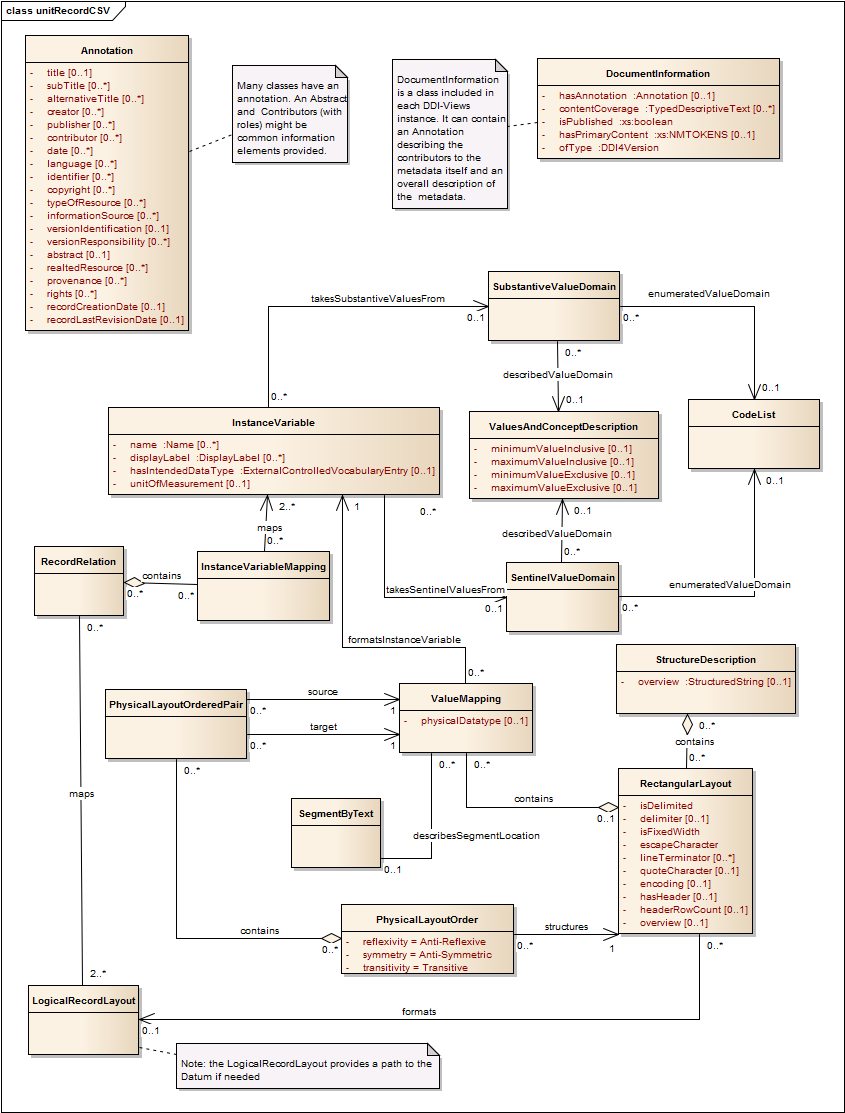 ItemDDI 4 ConstructNotesVariable nameInstanceVariable.nameVariable labelInstanceVariable.displayLabelVariable typeInstanceVariable.hasIntendedDataTypeVariable value formatValueMapping.physicalDataTypeVariable value rangeInstanceVariable.takesSubstantiveValuesFrom.DescribedValueDomain.minimumValueInclusive/minimumValueExclusive/maximumValueInclusive/maximumValueExclusiveBroken? Could be modeled as a class which allows for repeating segments within a range. Could change the SubstantiveValueDomain.DescribedValueDomain cardinality to 0..n 0..n. Same for SentinelValueDomainMissing valueInstanceVariable.SentinelValueDomainStatisticsNot in the model, other than the StatisticalSummary class in the “Keep” packageNot needed for minimum descriptorCode schemeInstanceVariable.SubstantiveValueDomain (CodeList, StatisticalClassification, etc.)Sequence of variablesRectangularLayout.PhysicalLayoutOrder.PhysicalLayoutOrderedPair.ValueMappingPairwise ordering of Variables - transitiveFile nameNeed to add – do we have a class representing the physical file? A DataStore is a logical construct (which oh by the way has a character set property – move to a class representing the physical instance?)File 1st line variable namesRectangularLayout.hasHeader/headerRowCountCSVW has both, even though somewhat duplicativeDelimiterRectangularLayout.delimiter/isDelimitedFile encodingRectangularLayout.encodingEnd-of-line characterRectangularLayout.lineTerminatorRectangularLayout.hasHeader/headerRowCountNeed RectangularLayout/SegmentsPerRecordStructureDescription/overviewRecordRelation/InstanceVariableMappingInstanceVariableMapping/InstanceVariableRectangularLayout.PhysicalLayoutOrder.PhysicalLayoutOrderedPair.source/target.ValueMapping.formatsInstanceVariableDDI 4 ConstructValuesStructureDescription/overviewA description of how to identify the different PhysicalRecordTypes. Probably, no general machine actionable description is possible. In some cases there may be a variable that indicates record type, but in other cases there may only be a description of a general scheme of how the record types are arranged and how they fit together.If appropriate keys exist in variables the RecordRelation in the logical model may be used to describe the relationship among records.RecordRelation/InstanceVariableMappingInstanceVariableMapping/InstanceVariableExample from below, “SerialNo” variable in each record type is used to link the records: InstanceVariable=SerialNo (household)InstanceVariable=SerialNo (Person)DDI 4 ConstructValuesNeed to add – do we have a class representing the physical file? A DataStore is a logical construct (which oh by the way has a character set property – move to a class representing the physical instance?)RectangularLayout.hasHeader/headerRowCounthasHeader = “false”/headerRowCount = 0RectangularLayout.delimiter/isDelimitedisDelimited=”false”RectangularLayout.encodingASCIIRectangularLayout.lineTerminator\r\n (line feed)Need RectangularLayoutSegmentsPerRecord1CodeList.contains.CodeItem.contains.Code[Not in XML – we have a serious problem here. Model is way too deep. Simplify to agree with the pattern.]CodeList.contains.CodeItem.contains.Code.denotes.Category.descriptiveText.content[Category should be a specialization of Concept]Note: Signifier is abstract and cannot be used directly as a datatype. Fix where needed.]DDI 4 ConstructValuesNeed to add – do we have a class representing the physical file? A DataStore is a logical construct (which oh by the way has a character set property – move to a class representing the physical instance?)RectangularLayout.hasHeader/headerRowCounthasHeader = “false”/headerRowCount = 0RectangularLayout.delimiter/isDelimitedisDelimited=”false”RectangularLayout.encodingASCIIRectangularLayout.lineTerminator\r\n (line feed)Need RectangularLayoutSegmentsPerRecord1CodeList.contains.CodeItem.contains.Code[Not in XML – we have a serious problem here. Model is way too deep. Simplify to agree with the pattern.]CodeList.contains.CodeItem.contains.Code.denotes.Category.descriptiveText.content[Category should be a specialization of Concept]Note: Signifier is abstract and cannot be used directly as a datatype. Fix where needed.]DDI 4 ConstructValueRectangularLayout.PhysicalLayoutOrder.PhysicalLayoutOrderedPair.source/target.ValueMapping.formatsInstanceVariable [Is ValueMapping needed? Direct relationship between PhysicalLayoutOrderedPair and InstanceVariable.]Source = RecTypeTarget = SerialNoRectangularLayout.PhysicalLayoutOrder.PhysicalLayoutOrderedPair.source/target.ValueMapping.formatsInstanceVariable Source = SerialNoTarget = StateRectangularLayout.PhysicalLayoutOrder.PhysicalLayoutOrderedPair.source/target.ValueMapping.formatsInstanceVariable Source = StateTarget = Puma1RectangularLayout.PhysicalLayoutOrder.PhysicalLayoutOrderedPair.source/target.ValueMapping.formatsInstanceVariable Source = Puma1Target = HWeightRectangularLayout.PhysicalLayoutOrder.PhysicalLayoutOrderedPair.source/target.ValueMapping.formatsInstanceVariable Source = HWeightTarget = TotPuma1RectangularLayout.PhysicalLayoutOrder.PhysicalLayoutOrderedPair.source/target.ValueMapping.formatsInstanceVariable Source = TotPuma1Target = UnitTypeDDI 4 ConstructValueRectangularLayout.PhysicalLayoutOrder.PhysicalLayoutOrderedPair.source/target.ValueMapping.formatsInstanceVariable [Is ValueMapping needed? Direct relationship between PhysicalLayoutOrderedPair and InstanceVariable.]Source = RecTypeTarget = SerialNoRectangularLayout.PhysicalLayoutOrder.PhysicalLayoutOrderedPair.source/target.ValueMapping.formatsInstanceVariable Source = SerialNoTarget = PNumRectangularLayout.PhysicalLayoutOrder.PhysicalLayoutOrderedPair.source/target.ValueMapping.formatsInstanceVariable Source = PNumTarget = PWeightRectangularLayout.PhysicalLayoutOrder.PhysicalLayoutOrderedPair.source/target.ValueMapping.formatsInstanceVariable Source = PWeightTarget = SexRectangularLayout.PhysicalLayoutOrder.PhysicalLayoutOrderedPair.source/target.ValueMapping.formatsInstanceVariable Source = SexTarget = AgeDDI 4 ConstructValuesInstanceVariable.nameRecTypeInstanceVariable.displayLabelRecord TypeInstanceVariable.hasIntendedDataTypeCodelist (H=Household) (P=Person)InstanceVariable.SentinelValueDomainNANot in the model, other than the StatisticalSummary class in the “Keep” packageNASubstantive Value Domain (CodeList, StatisticalClassification, etc.)CodeListDDI 4 ConstructValuesInstanceVariable.nameSerialNoInstanceVariable.displayLabelHousing/Group Quarters Unit Serial NumberInstanceVariable.hasIntendedDataTypeNominalInstanceVariable.SentinelValueDomainNot in the model, other than the StatisticalSummary class in the “Keep” packageNASubstantive Value Domain (CodeList, StatisticalClassification, etc.)DDI 4 ConstructValuesValueMapping.physicalDataTypeTextValueMapping.physicalDataTypeInstanceVariable.takesSubstantiveValuesFrom.DescribedValueDomain.minimumValueInclusive/minimumValueExclusive/maximumValueInclusive/maximumValueExclusiveNot applicableValueMapping.SegmentByText.LineParameterstartLine=1startOffset=1endLine=1endOffset=1DDI 4 ConstructValuesValueMapping.physicalDataTypeTextValueMapping.physicalDataTypeInstanceVariable.takesSubstantiveValuesFrom.DescribedValueDomain.minimumValueInclusive/minimumValueExclusive/maximumValueInclusive/maximumValueExclusiveNot applicableValueMapping.SegmentByText.LineParameterstartLine=1startOffset=1endLine=1endOffset=1DDI 4 ConstructValuesValueMapping.physicalDataTypeNumeric CodeValueMapping.physicalDataTypeInstanceVariable.takesSubstantiveValuesFrom.DescribedValueDomain.minimumValueInclusive/minimumValueExclusive/maximumValueInclusive/maximumValueExclusiveNot applicableValueMapping.SegmentByText.LineParameterstartLine=1startOffset=2endLine=1endOffset=8DDI 4 ConstructValuesValueMapping.physicalDataTypeNumeric CodeValueMapping.physicalDataTypeInstanceVariable.takesSubstantiveValuesFrom.DescribedValueDomain.minimumValueInclusive/minimumValueExclusive/maximumValueInclusive/maximumValueExclusiveNot applicableValueMapping.SegmentByText.LineParameterstartLine=1startOffset=2endLine=1endOffset=8DDI 4 ConstructValuesInstanceVariable.nameStateInstanceVariable.displayLabelState CodeInstanceVariable.hasIntendedDataTypenominalValueMapping.physicalDataTypenumericValueMapping.physicalDataTypeInstanceVariable.takesSubstantiveValuesFrom.DescribedValueDomain.minimumValueInclusive/minimumValueExclusive/maximumValueInclusive/maximumValueExclusiveNot applicableInstanceVariable.SentinelValueDomainMissing = “ ”Not in the model, other than the StatisticalSummary class in the “Keep” package[table of summary statistics]Substantive Value Domain FIPS code (https://en.wikipedia.org/wiki/Federal_Information_Processing_Standard_state_code)ValueMapping.SegmentByText.CharacterOffsetstartCharOffset=10characterLength=11DDI 4 ConstructValuesInstanceVariable.namePuma1InstanceVariable.displayLabelSuper-Public Use Microdata Area Code (Super-PUMA)InstanceVariable.hasIntendedDataTypenominalValueMapping.physicalDataTypenumericValueMapping.physicalDataTypeInstanceVariable.takesSubstantiveValuesFrom.DescribedValueDomain.minimumValueInclusive/minimumValueExclusive/maximumValueInclusive/maximumValueExclusiveNot applicableInstanceVariable.SentinelValueDomainMissing = “ ”Not in the model, other than the StatisticalSummary class in the “Keep” package[table of summary statistics]Substantive Value Domain Code from Super-Public Use Microdata Area Code (Super-PUMA) CodeListValueMapping.SegmentByText.CharacterOffsetstartCharOffset=19characterLength=23DDI 4 ConstructValuesInstanceVariable.nameTotPuma1InstanceVariable.displayLabelTotal Area of Super-PUMAInstanceVariable.hasIntendedDataTyperatioValueMapping.physicalDataTypedoubleValueMapping.physicalDataTypeInstanceVariable.takesSubstantiveValuesFrom.DescribedValueDomain.minimumValueInclusive/minimumValueExclusive/maximumValueInclusive/maximumValueExclusiveNot applicableInstanceVariable.SentinelValueDomainMissing = “ ”Not in the model, other than the StatisticalSummary class in the “Keep” package[table of summary statistics]Substantive Value Domain Real positive numbers in Arabic numeralsInstanceVariable/untiOfMeasurementSquare metersValueMapping.SegmentByText.CharacterOffsetstartCharOffset=72characterLength=85DDI 4 ConstructValuesInstanceVariable.nameHWeightInstanceVariable.displayLabelHousing unit weightInstanceVariable.hasIntendedDataTyperatioValueMapping.physicalDataTypefloatValueMapping.physicalDataTypeInstanceVariable.takesSubstantiveValuesFrom.DescribedValueDomain.minimumValueInclusive/minimumValueExclusive/maximumValueInclusive/maximumValueExclusiveNot applicableInstanceVariable.SentinelValueDomainMissing = “ ”Not in the model, other than the StatisticalSummary class in the “Keep” package[table of summary statistics]Substantive Value Domain Real positive numbers in Arabic numeralsValueMapping.SegmentByText.LineParameterstartLine=1startOffset=102endLine=1endOffset=105DDI 4 ConstructValuesInstanceVariable.nameUnitTypeInstanceVariable.displayLabelType of unitInstanceVariable.hasIntendedDataTypenominalValueMapping.physicalDataTypenumericValueMapping.physicalDataTypeInstanceVariable.takesSubstantiveValuesFrom.DescribedValueDomain.minimumValueInclusive/minimumValueExclusive/maximumValueInclusive/maximumValueExclusiveNot applicableInstanceVariable.SentinelValueDomainMissing = “ ”Not in the model, other than the StatisticalSummary class in the “Keep” package[table of summary statistics]Substantive Value Domain Code from UnitType codelistValueMapping.SegmentByText.LineParameterstartLine=1startOffset=108endLine=1endOffset=108DDI 4 ConstructValuesInstanceVariable.namePNumInstanceVariable.displayLabelPerson Sequence NumberInstanceVariable.hasIntendedDataTypenominalValueMapping.physicalDataTypenumericValueMapping.physicalDataTypeInstanceVariable.takesSubstantiveValuesFrom.DescribedValueDomain.minimumValueInclusive/minimumValueExclusive/maximumValueInclusive/maximumValueExclusiveNot applicableInstanceVariable.SentinelValueDomainMissing = “ ”Not in the model, other than the StatisticalSummary class in the “Keep” package[table of summary statistics]Substantive Value Domain Number expressed in Arabic numeralsValueMapping.SegmentByText.LineParameterstartLine=1startOffset=9endLine=1endOffset=10DDI 4 ConstructValuesInstanceVariable.namePWeightInstanceVariable.displayLabelPerson WeightInstanceVariable.hasIntendedDataTyperatioValueMapping.physicalDataTypefloatValueMapping.physicalDataTypeInstanceVariable.takesSubstantiveValuesFrom.DescribedValueDomain.minimumValueInclusive/minimumValueExclusive/maximumValueInclusive/maximumValueExclusiveNot applicableInstanceVariable.SentinelValueDomainMissing = “ ”Not in the model, other than the StatisticalSummary class in the “Keep” package[table of summary statistics]Substantive Value Domain Real positive numbers in Arabic numeralsValueMapping.SegmentByText.LineParameterstartLine=1startOffset=13endLine=1endOffset=16DDI 4 ConstructValuesInstanceVariable.nameSexInstanceVariable.displayLabelSexInstanceVariable.hasIntendedDataTypenominalValueMapping.physicalDataTypenumericValueMapping.physicalDataTypeInstanceVariable.takesSubstantiveValuesFrom.DescribedValueDomain.minimumValueInclusive/minimumValueExclusive/maximumValueInclusive/maximumValueExclusiveNot applicableInstanceVariable.SentinelValueDomainMissing = “ ”Not in the model, other than the StatisticalSummary class in the “Keep” package[table of summary statistics]Substantive Value Domain Code 1=Male 2=FemaleValueMapping.SegmentByText.LineParameterstartLine=1startOffset=23endLine=1endOffset=23DDI 4 ConstructValuesInstanceVariable.nameAgeInstanceVariable.displayLabelAgeInstanceVariable.hasIntendedDataTypeintervalValueMapping.physicalDataTypenumericValueMapping.physicalDataTypeInstanceVariable.takesSubstantiveValuesFrom.DescribedValueDomain.minimumValueInclusive/minimumValueExclusive/maximumValueInclusive/maximumValueExclusiveNot applicableInstanceVariable.SentinelValueDomainMissing = “ ”Not in the model, other than the StatisticalSummary class in the “Keep” package[table of summary statistics]Substantive Value Domain Code 0 - Under 1 year1..89 - 1 to 89 years 90 - Topcode 90+ - State mean of topcoded valuesValueMapping.SegmentByText.LineParameterstartLine=1startOffset=25endLine=1endOffset=26